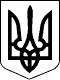 УКРАЇНАЖИТОМИРСЬКА ОБЛАСТЬНОВОГРАД-ВОЛИНСЬКА МІСЬКА РАДАМІСЬКИЙ ГОЛОВАРОЗПОРЯДЖЕННЯвід    18.11.2021   №  309(о)Про  утворення робочої групи з питання вивчення діяльності комунального некомерційного підприємства «Новоград-Волинське міськрайонне стоматологічне медичне об’єднання»Керуючись пунктами 19, 20 частини четвертої статті 42 Закону України «Про місцеве самоврядування в Україні», на розпорядження міського голови № 230 (о) від 30.08.2021року «Про заходи щодо оптимізації видатків та ефективне використання коштів бюджету міської територіальної громади»,   з метою вивчення діяльності комунального некомерційного підприємства «Новоград-Волинське міськрайонне стоматологічне медичне об’єднання»:1. Утворити робочу групу з питань вивчення діяльності комунального некомерційного підприємства «Новоград-Волинське міськрайонне стоматологічне медичне об’єднання» (далі – Робоча група) та затвердити її склад згідно з додатком (додається).2. Робочій групі проаналізувати діяльність комунального некомерційного підприємства «Новоград-Волинське міськрайонне стоматологічне медичне об’єднання», внести пропозиції щодо реорганізації підприємства та надати інформацію міському голові.3. Контроль за виконанням розпорядження покласти на заступника міського голови Борис Н.П.Міський голова                                                                   Микола БОРОВЕЦЬДодаток до розпорядження міського головивід  18.11.2021 № 309(о)СКЛАДробочої групи з питання  вивчення діяльності комунального некомерційного підприємства«Новоград-Волинське міськрайонне стоматологічне  медичне об’єднання»Керуючий справами виконавчогокомітету міської ради                                                                Олександр ДОЛЯБорис Наталія Петрівна- заступник міського голови,  голова Робочої групиЧлени Робочої групи:Антонюк Павло Георгійович -начальник юридичного відділу міської ради;Бадовська Олена  Михайлівна-голова Громадської ради при міському голові, член виконавчого комітету міської ради (за згодою);БоришкевичАлла Петрівна -начальник відділу з питань охорони здоров´я та медичного забезпечення міської ради; Ващенко  Олег Вікторович-депутат міської ради, голова фракції «Європейська Солідарність» (за згодою);Годун Олег Вікторович -депутат міської ради, голова фракції «ВСЕУКРАЇНСЬКЕ ОБ’ЄДНАННЯ «БАТЬКІВЩИНА» (за згодою);ГвозденкоОксана Василівна -секретар міської ради;Іваненко  Валентина Володимирівна-заступник начальника фінансового управління міської ради;Іванченко Дмитро Володимирович-депутат міської ради, голова фракції «ОПОЗИЦІЙНА ПЛАТФОРМА – ЗА ЖИТТЯ» (за згодою);Кардаш Тетяна Миколаївна                  - директор   комунального некомерційного підприємства «Новоград-Волинське міськрайонне стоматологічне медичне об´єднання»; КочукЛюдмила Анатоліївна-головний спеціаліст відділу з питань охорони здоров’я  та медичного забезпечення міської ради;Литвин Петро Михайлович-депутат міської ради, голова фракції «Народна партія» (за згодою);НусбаумСтепан Антонович-депутат міської ради, голова фракції «НАШ КРАЙ» (за згодою);Поліщук Олександр Васильович-депутат міської ради, голова фракції «СИЛА І ЧЕСТЬ» (за згодою);РассадінАндрій Олексійович-депутат міської ради, голова фракції «ЗА МАЙБУТНЄ» (за згодою);СалкоОлена Миколаївна-головний бухгалтер комунального некомерційного підприємства «Новоград-Волинське міськрайонне стоматологічне медичне об´єднання»;СухихАндрій Юрійович-депутат міської ради, голова постійної комісії міської ради з питань бюджету територіальної громади, комунальної власності та економічного розвитку (за згодою); ТростенюкВалентина Василівна-депутат міської ради, голова фракції «СЛУГА НАРОДУ» (за згодою);Широкопояс Олександр Юрійович -депутат міської ради, голова фракції «ПРОПОЗИЦІЯ». (за згодою).